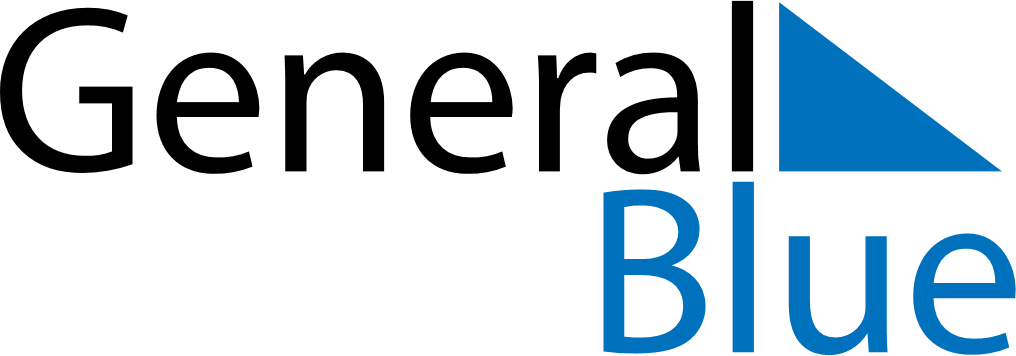 February 2025February 2025February 2025February 2025ItalyItalyItalySundayMondayTuesdayWednesdayThursdayFridayFridaySaturday123456778910111213141415161718192021212223242526272828